Physical Education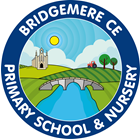 Curriculum Map Physical EducationCurriculum Map Physical EducationCurriculum Map Physical EducationCurriculum Map Year AYear AYear AYear AAutumn TermSpring term Summer Term Class 1EYFSHT 1Unit 1: Manipulation & CoordinationUnit 1: Body ManagementUnit 2: GymnasticsUnit 1: DanceUnit 2: Cooperate & Solve ProblemsUnit 2: Body ManagementClass 1 EYFSHT 2Unit 1: Cooperate & Solve ProblemsUnit 1: GymnasticsUnit 2: Manipulation & CoordinationUnit 1: Speed, Agility & TravelUnit 2: Speed, Agility & Travel                      Sports day practise Class 2Year 1 & 2HT 1Unit 1: Gymnastics (1)Unit 1: Distanced PE Fitness Unit 1: Dance (1)Unit 1: Gymnastics (2)Unit 1: OAA (2) Unit 1: Hit, Catch & Run (1)Class 2Year 1 & 2HT 2Unit 1: Send & Return (1)Unit 1: Run, Jump & Throw (1)Unit 2: Send & Return (1)Unit 2: Run, Jump & Throw (1)Unit 2: Hit, Catch & Run (1)Unit 2: Run, Jump & Throw (2)Class 3Year 3 & 4HT 1Tag Rugby (3)FoundationsUnit 1: Dance (4)Unit 1: Gymnastics (3)Athletics (4)OAA (4)Class 3Year 3 & 4HT 2Indoor Athletics Football (3)Unit 2: Gymnastics (3)Football (4)Rounders (4)Cricket (4)Class 4Year 5 & 6HT 1Unit 2: Distanced PE Fitness Tag Rugby (5)Unit 1: Gymnastics (5)Unit 1: Dance (5)Athletics (6)OAA (6)Class 4Year 5 & 6HT 2Indoor AthleticsFootball (5)Unit 2: Gymnastics (5)Football (6)Rounders (6)Cricket (6)Physical EducationCurriculum Map Physical EducationCurriculum Map Physical EducationCurriculum Map Physical EducationCurriculum Map Year BYear BYear BYear BAutumn TermSpring term Summer Term Class 1EYFSHT 1Unit 1: Manipulation & CoordinationUnit 1: Body ManagementUnit 2: GymnasticsUnit 1: DanceUnit 2: Cooperate & Solve ProblemsUnit 2: Body ManagementClass 1 EYFSHT 2Unit 1: Cooperate & Solve ProblemsUnit 1: GymnasticsUnit 2: Manipulation & CoordinationUnit 1: Speed, Agility & TravelUnit 2: Speed, Agility & Travel                      Sports day practise Class 2Year 1 & 2HT 1Unit 1: Attack, Defend & Shoot (1)Unit 2: Distanced PE FitnessUnit 2: Gymnastics (1)Unit 1: Dance (2)Unit 1: Attack, Defend & Shoot (2)Unit 2: Gymnastics (2)Class 2Year 1 & 2HT 2Unit 2:  Attack, Defend & Shoot (1)FoundationsUnit 2: Hit, Catch & Run (2)Beginner SwimmingUnit 2: Attack, Defend & Shoot (2)Unit 1: Hit, Catch & Run (2)Class 3Year 3 & 4HT 1Tag Rugby (4)Unit 1: Distanced PE Fitness Unit 1: Gymnastics (4)Unit 1: Dance (3)Hockey (4)Athletics (3)Class 3Year 3 & 4HT 2Indoor Athletics Hockey (3)Unit 2: Gymnastics (4)Intermediate Swimming Netball (4)Tennis (4)Class 4Year 5 & 6HT 1Hockey (5)Tag Rugby (6)Unit 1 Gymnastics (6)Unit 1: Dance (6)Hockey (6)Athletics (5)Class 4Year 5 & 6HT 2Indoor Athletics Basketball (5)Unit 2: Gymnastics (6)Advanced SwimmingNetball (6)Tennis (6)